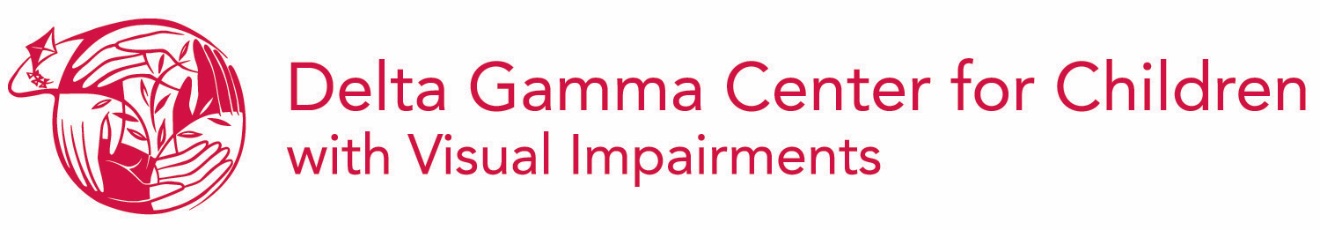 JOB DESCRIPTION:      Teacher of the Visually ImpairedPOSITION SUMMARY:  This position provides early intervention services to infants and toddlers (primarily birth to three years old) who are blind or visually impaired and their families.  The service model is family-centered and involves a holistic, trans-disciplinary team approach to bring critical resources to children, and their families and caregivers, during early years of development.   REPORTS TO:        Director of Early Intervention Services DUTIES AND RESPONSIBILITIES:Individual Services:Conducts functional vision assessments on all new and referred childrenDevelop written goals and objectives Administer developmental assessments as neededPlans, develops and implements individualized vision and developmental services to children at the Center and in-home Work closely with parents and team members to assure high quality and coordinated service delivery.    Provides information to parents on the effect of vision loss on childhood developmentComplete written reports and monthly summaries and maintain current client files in compliance with early intervention and agency requirements.Attends clinics, team / staff meetings and training sessions as needed Other duties as requested Group Services:Assist in planning and facilitation group parent workshops and activities for training and supportQUALIFICATIONS
Required:       
Certified Teacher of the Visually Impaired.  Ability to travel to provide home and community-based services.  Must be able to function independently as well as on a team.   Demonstrate flexibility in scheduling to meet needs of families and program.  Possess strong interpersonal and communication skills with other professionals and clientele from diverse backgrounds.  Ability to collaborate and organize effectively.  Capable of meeting deadlines and seeking supervisory consultation when necessary.  Must maintain a valid driver’s license, auto insurance and acceptable driving record to meet travel requirements of service area (50-mile radius).  Continual training and certification necessary.  Background check, drug screen and health certification completed upon offer of employment.   Preferred:
Certification in Orientation and Mobility (O&M) preferred, but not required.  Experience working with young children with visual impairment.  Home visiting experience.  Terms of Employment:  Full-time, salaried position, with 37.5 hour work weekBenefits:  Delta Gamma Center for Children with Visual Impairments is an equal opportunity employer and offers benefits (according to employment classification), including:  Medical, dental and life insurance Vacation, sick, and personal paid time offHolidays, including one full week in winter and summerDefined Contribution Pension & Tax-Deferred Annuity Plans Mileage reimbursementEducational reimbursement Conference and training opportunities To apply, email a resume and cover letter to employment@dgckids.org.The Delta Gamma Center for Children with Visual Impairments is located in Richmond Heights, in the central corridor of St. Louis, Missouri.  Our recently renovated facility offers a place of connection for families in our community living with visual impairment or blindness.  As founded in 1951 by Delta Gamma alumni from Washington University, DGC continues to provide comprehensive home-based early intervention services for children between birth and three years of age.  Our GRADS program supports children as they grow into young adults, providing unique recreational activities and opportunities for social relationships.  At DGC, parents also find reassurance and valuable resources through individual and group family support services.  Low vision evaluations are available onsite through community partnerships, and vision screenings are provided throughout the community for at-risk populations.  Our teachers and therapists work address the complex needs of our clients through a team-based, holistic approach.    OUR MISSIONThe mission of the Delta Gamma Center for Children with Visual Impairments is to help children who are blind or visually impaired reach their full potential through family-centered, specialized services and community support.    OUR VISIONIt is our vision that children who are blind or visually impaired achieve their full potential, have strong relationships with family and friends and equal opportunities to participate, contribute and lead joyful lives.Learn more at www.dgckids.org.